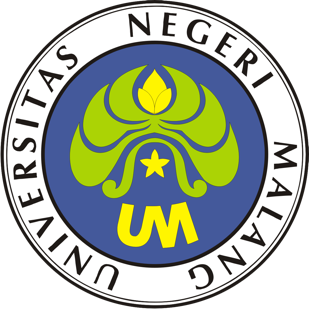 PROSEDUR OPERASIONAL BAKUPEMBERKASAN ARSIPPASCASARJANAUNIVERSITAS NEGERI MALANG2019PROSEDUR OPERASIONAL BAKU PENYUSUNANPEMBERKASAN ARSIPPASCASARJANAUNIVERSITAS NEGERI MALANGPROSEDUR OPERASI BAKUPEMBERKASAN ARSIPDasar KegiatanUndang-Undang Nomor 20 Tahun 2003 tentang Sistem Pendidikan Nasional (Lembaran Negara Republik Indonesia Tahun 2003 Nomor 78, Tambahan Lembaran Negara Republik Indonesia Tahun 2003 Nomor 4301).Undang-Undang Nomor 12 Tahun 2012 tentang Pendidikan Tinggi (Lembaran Negara Republik Indonesia Tahun 2012 Nomor 158, Tambahan Lembaran Negara Republik Indonesia Tahun 2012 Nomor 5336).Peraturan Pemerintah Nomor 4 Tahun 2014 tentang Penyelenggaraan Pendidikan Tinggi dan Pengelolaan Perguruan Tinggi (Lembaran Negara Republik Indonesia Tahun 2014 Nomor 16, Tambahan Lembaran Negara Republik Indonesia Nomor 5500);Undang-Undang No. 7 Tahun 1971 tentang Ketentuan-Ketentuan Pokok Kearsipan.Undang-Undang No. 8 Tahun 1997 tentang Dokumen Perusahaan.Peraturan Menteri Pendidikan dan Kebudayaan Republik Indonesia Nomor 30 Tahun 2012 tentang Organisasi dan Tata Kerja Universitas Negeri Malang (Berita Negara Republik Indonesia Tahun 2012 Nomor 493).Peraturan Menteri Pendidikan dan Kebudayaan Republik Indonesia Nomor 71 Tahun 2012 tentang Statuta Universitas Negeri Malang (Berita Negara Republik Indonesia Tahun 2012 Nomor 1136).Peraturan Menteri Pendidikan Nasional Nomor 53 Tahun 2008 tentang Pedoman Penyusunan Standar Pelayanan Minimum Bagi Perguruan Tinggi Negeri Yang Menerapkan Pengelolaan Keuangan Badan Layanan Umum.Keputusan Menteri Keuangan Nomor 297/KMU.05/2008 tentang Penetapan Universitas Negeri Malang pada Departemen Pendidikan Nasional sebagai Instansi Pemerintah yang Menerapkan Pengelolaan Keuangan Badan Layanan Umum.TujuanMempermudah/mempercepat penemuan kembali arsip.Mempermudah dalam penyusutan arsip berdasarkan JRA (Jadwal Retensi Arsip).Menjamin arsip tidak mengalami kerusakan.Prosedur Kerja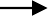 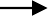 Hasil KegiatanTertatanya arsip berdasarkan series (klasifikasi).Alur KerjaKODE DOKUMENUPM-PPS . A5. 0002REVISI1TANGGAL1 DESEMBER 2018Diajukan oleh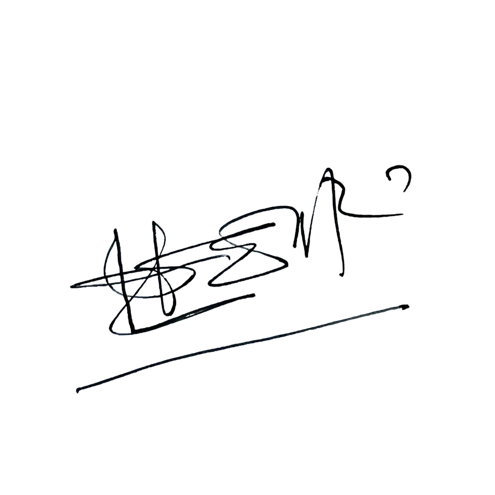 WAKIL DIREKTUR 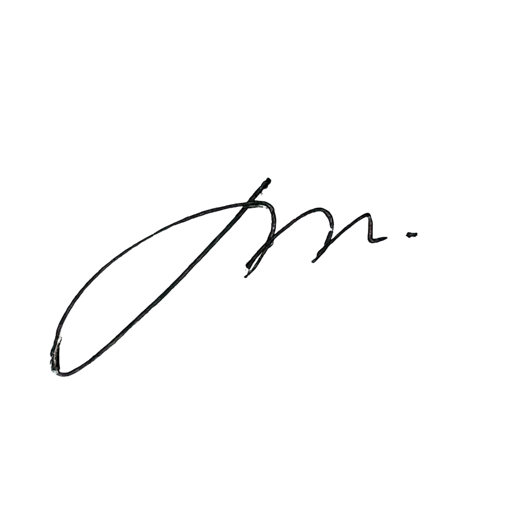 Prof. Dr. Nurul Murtadho, M.Pd NIP 196007171986011001Dikendalikan olehUnit Penjamin MutuProf. Dr. Parno, M.Si NIP  196501181990011001Disetujui oleh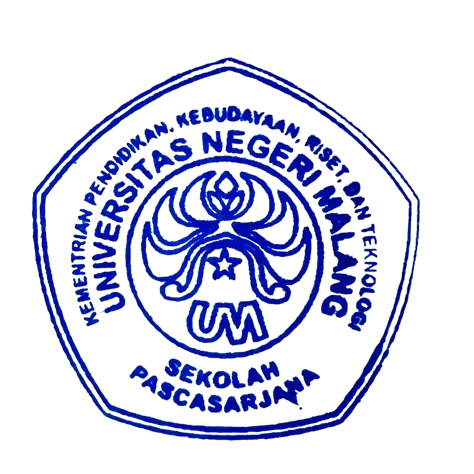 DIREKTUR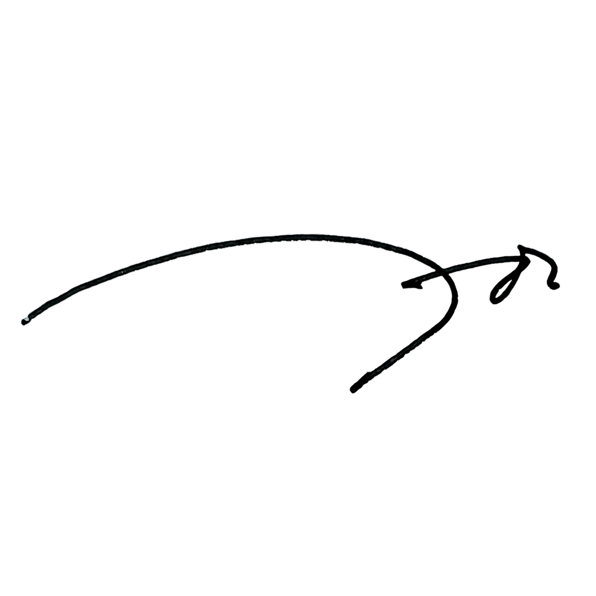 Prof. Dr. Ery Tri Djatmika Rudijanto W.W, MA, M.Si.NIP. 196106111986011001NoAktivitasPelaksanaWaktuOutput1.Menyiapakan pembungkus, label, dan box arsip.Staf1 jam2.Memberi perintah untuk melaksanakan pemberkasan arsip, memantau kegiatan, dan menyediakan fasilitasKasubbag30 menit3.Memeriksa arsip.Staf1 menit4.Menentukan index.Staf1 menitIndex arsipNoAktivitasPelaksanaWaktuOutput5.Memberi kode.Staf1 menitKode arsip6.Membuat tunjuk silang.Staf1 menitTujuk silang7.Memilah.Staf1 menitSorting8.Menata arsip ke dalam almari penyimpanan.Staf1 menitArsip yang tertataPEMBERKASAN ARSIPPEMBERKASAN ARSIPPEMBERKASAN ARSIPPEMBERKASAN ARSIPPEMBERKASAN ARSIPStaf SubbagUBMNKasubbagUBMNKabag TataUsahaWD IIDekanMenyiapkan Pembungkus, Label, dan Box ArsipMemeriksa ArsipMenentukan IndexMemberi kodeMembuat tunjuk silangMenata Arsip ke dalamFilling KabinetMemberi perintah untuk melaksanakan pemberkasan arsip, memantau kegiatan, dan menyediakan fasilitasMelakukan penyortiran